Apstiprināts:Iepirkuma komisijas sēdē2014. gada 25.augustāIEPIRKUMA PROCEDŪRAS,,Mēbeļu iegāde Daugmales pamatskolas vajadzībām”Identifikācijas Nr. ĶND/2014/312014. gada augustsNolikumā lietotie jēdzieniIepirkums – iepirkuma procedūra, kas tiek rīkota saskaņā ar Publisko iepirkumu likuma 82.pantu. Iepirkumu izziņo, publicējot paziņojumu par paredzamo iepirkumu Iepirkuma uzraudzības biroja mājas lapā internetā www.iub.gov.lv un Pasūtītāja mājas lapā internetā www.kekavasnovads.lv.Organizators - iepirkumu organizē Ķekavas novada pašvaldība, reģ. Nr. 9000048491, Gaismas ielā 19 k-9-1, Ķekavā, Ķekavas pagastā, Ķekavas novadā, LV-2123.Pasūtītājs – Daugmales pamatskola (“Skola”, Daugmale, Daugmales pagasts, Ķekavas novads, LV-2124, Reģistrācijas numurs 90001747023, SEB Banka Āgenskalna filiāle, kods UNLALV2X00, Konta nr. LV49UNLA0050003988997).Kontaktpersona: par nolikumu: Līga Blate, tālr. 67935803, e-pasts: iepirkumi@kekava.lv, par tehnisko specifikāciju – Andris Ceļmalnieks, tālr. 29296361, e-pasts: andris.celmalnieks@kekava.lv. 		       Pretendents – juridiska vai fiziska persona, šādu personu apvienība jebkurā to kombinācijā, kas iesniegusi piedāvājumu piegādāt un uzstādīt preces saskaņā ar Pasūtītāja prasībām.Iepirkuma identifikācijas numurs: ĶND/2014/31.Izpildītājs – Pretendents, ar kuru noslēgts iepirkuma līgums.Iepirkuma priekšmets, līguma izpildes laiks un vietaIepirkuma priekšmets (nav sadalīts daļās) – mēbeļu – garderobes skapju izgatavošana, piegāde, montāža un uzstādīšana norādītājā vietā Daugmales pamatskolā.Mēbeļu iegāde Daugmales pamatskolas vajadzībām, CPV klasifikatora kods: 39160000-1 (mēbeles skolām).       Pretendents var iesniegt piedāvājumu par visu iepirkuma apjomu.Līguma izpildes termiņš ir līdz 2014.gada 30.oktobrim.Līguma izpildes vieta – „Skola”, Daugmale, Daugmales pagasts, Ķekavas novads, LV-2124.Tehniskā specifikācija:Mēbeļu iegāde Daugmales pamatskolas vajadzībām veicama saskaņā ar tehnisko specifikāciju (Pielikums Nr.1), kas pievienota nolikumam.Tehniskajā specifikācijā ir atspoguļotas prasības piegādājamām un uzstādāmajām mēbelēm (Pielikums Nr.1).Prasības un tehniskās spējas Pretendentam4.1. Iepirkumā var piedalīties Pretendents, kas atbilst šādām prasībām:ir reģistrēts likumā noteiktajā kārtībā;netiek likvidēts, nav pasludināts par maksātnespējīgu, tā saimnieciskā darbība nav apturēta vai pārtraukta vai nav uzsākta tiesvedība par bankrotu;nav nodokļu vai valsts sociālās apdrošināšanas obligāto iemaksu parādu Latvijā vai valstī, kurā tas reģistrēts, kas kopumā katrā valstī pārsniedz 150 euro;iepriekšējo 3 (trīs) gadu laikā kopā (2011., 2012., 2013. gads) sniedzis vismaz 2 (divu) kvalitatīvu, līdzvērtīgu (pēc apjoma – līdzvērtīga tiek uzskatīta preču grupa) preču piegādi pilnā apmērā, atbilstoši attiecīgajiem normatīviem un piegāde ir bijusi savlaicīga, noteiktajā termiņā un apjomā;var piedāvāt preci, kas atbilst visiem Latvijas Republikas un Eiropas Savienības noteiktajiem standartiem, un kura izgatavota no materiāliem, kam ir nepieciešamās atbilstības deklarācijas un sertifikāti.Piegādātās preces nedrīkst būt lietotas vai atjaunotas. Pretendenta piegādātajām mēbelēm tiek dota ne mazāk kā 2 gadu garantija. Iepirkuma nolikums Ar nolikumu visi Pretendenti var iepazīties Ķekavas novada pašvaldībā, Gaismas ielā 19 k-9-1, Ķekavā, Ķekavas pagastā, Ķekavas novadā, LV-2123, darba laikā  (pirmdien no plkst. 800 līdz 1300 un no plkst.1400 līdz 1800, otrdien, trešdien no plkst. 800 līdz 1300 un no plkst.1400 līdz 1700, ceturtdien no plkst. 900 līdz 1300 un no plkst.1400 līdz 1900,  piektdien no 800 līdz 1400) līdz 2014. gada 15.septembrim plkst. 10:00, Pasūtītāja mājas lapā internetā www.kekavasnovads.lv sadaļā “Publiskie iepirkumi”, kā arī pēc rakstiska pieprasījuma uz e-pasta adresi: iepirkumi@kekava.lv  nolikumu ar pielikumiem var saņemt elektroniski. Pasūtītājs un Pretendents ar informāciju apmainās rakstveidā.Pasūtītājs nodrošina visiem iespējamiem Pretendentiem iespēju ar nolikumu iepazīties arī uz vietas. Ja Pasūtītājs līdz piedāvājumu iesniegšanas termiņa beigām veic būtiskus grozījumus nolikumā vai tā pielikumos, iepirkums tiek atcelts un izsludināts atkārtoti. Papildinājumi un precizējumi tiek ievietoti pasūtītāja mājas lapā internetā www.kekavasnovads.lv sadaļā “Publiskie iepirkumi”. Ja minētos paziņojumus Pasūtītājs ir ievietojis mājas lapā, tiek uzskatīts, ka Pretendents tos ir saņēmis.Komisija pēc ieinteresētās personas rakstiska pieprasījuma sniedz papildu informāciju par nolikumu, ja pieprasījums iesniegts ne vēlāk kā 3 (trīs) darba dienas pirms piedāvājuma iesniegšanas termiņa beigām.Ja Komisija no ieinteresētās personas ir saņēmusi rakstisku jautājumu par nolikumu, tā 3 (trīs) darba dienu laikā pēc pieprasījuma saņemšanas sagatavo rakstisku atbildi un nosūta to Pretendentam.Pretendentu uzdotie jautājumi un atbildes kā papildus informācija tiks publicēta mājas lapā internetā www.kekavasnovads.lv sadaļā “Publiskie iepirkumi”. Ieinteresētajam Pretendentam ir pienākums sekot līdzi publicētajai informācijai. Komisija nav atbildīga par to, ja kāda ieinteresētā persona nav iepazinusies ar papildus informāciju, kam ir nodrošināta brīva un tieša elektroniskā pieeja.Piedāvājuma iesniegšanas kārtībaPretendenti piedāvājumus iesniedz, sākot ar dienu, kad paziņojums par paredzamo iepirkumu ir publicēts Iepirkuma uzraudzības mājas lapā internetā www.iub.gov.lv  un Pasūtītāja mājas lapā internetā www.kekavasnovads.lv, līdz 2014. gada 15.septembrim 10:00.Piedāvājumus Pretendenti iesniedz Ķekavas novada pašvaldībā Gaismas ielā 19 k-9-1, Ķekavā, Ķekavas pagastā, Ķekavas novadā, LV-2123 vai nosūta pa pastu. Pretendents ir atbildīgs par savlaicīgu piedāvājuma izsūtīšanu, lai nodrošinātu piedāvājuma saņemšanu Ķekavas novada pašvaldībā Gaismas ielā 19 k-9-1, Ķekavā, Ķekavas pagastā, Ķekavas novadā, ne vēlāk kā līdz nolikumā norādītajam piedāvājumu atvēršanas laikam.Pēc nolikuma 6.1. punktā norādītā termiņa beigām, piedāvājums netiek pieņemts neatkarīgi no kavēšanās iemesla un neatvērts tiek atdots iesniedzējam.Pretendents, iesniedzot piedāvājumu, var pieprasīt apliecinājumu, ka piedāvājums saņemts ar norādi par saņemšanas laiku.Saņemot piedāvājumu, Pasūtītājs Pretendentu reģistrē piedāvājumu iesniegšanas secībā.Pretendentu sarakstā norāda Pretendenta nosaukumu, kā arī piedāvājuma iesniegšanas datumu un laiku.Laikā no piedāvājumu iesniegšanas dienas līdz to atvēršanas brīdim Pasūtītājs nesniedz informāciju par citu piedāvājumu esamību.Pretendents ir tiesīgs pirms piedāvājumu iesniegšanas termiņa beigām atsaukt iesniegto piedāvājumu, rakstiski par to paziņojot Komisijai.Pretendents ir tiesīgs līdz piedāvājuma iesniegšanas termiņa beigām mainīt vai papildināt iesniegto piedāvājumu. Paziņojums par izmaiņām vai papildinājumiem piedāvājumā sagatavojams, aizzīmogojams, marķējams un iesniedzams tāpat kā piedāvājums, papildus norādot uz aploksnes, ka tās ir sākotnējā piedāvājuma izmaiņas.Prasības piedāvājuma noformējumam un saturamPretendenta piedāvājums sastāv no:pieteikuma, kas sagatavots un aizpildīts atbilstoši nolikumam pievienotajai formai (Pielikums Nr. 2) un ko parakstījis Pretendenta pārstāvis ar paraksta tiesībām vai Pretendenta pilnvarotā persona, pievienojot  vai tās apliecinātu kopiju;finanšu piedāvājuma, kas sagatavots un aizpildīts atbilstoši nolikumam pievienotajai formai (Pielikums Nr. 3). Finanšu piedāvājumu paraksta tā pati persona, kas parakstījusi pieteikumu;dokumentiem Pretendentu atlasei:Uzņēmumu reģistra/Komercreģistra vai līdzvērtīgas uzņēmējdarbību/komercdarbību reģistrējošas iestādes ārvalstīs izdota reģistrācijas apliecības apliecināta kopija;Informācija par Pretendenta līdzīgu preču piegādi iepriekšējo 3 (trīs) gadu laikā (2011.–2013. gads), kas veikta savlaicīgi un kvalitatīvi;Vismaz 2 atsauksmes par Pretendenta iepriekšējo 3 (trīs) gadu laikā (2011.–2013. gads) savlaicīgu un kvalitātei atbilstošu preču piegādi, kas pēc apjoma ir līdzvērtīga veicamajai preču piegādei.tehniskā piedāvājuma: Pretendenta apliecinājums par piegādāto preču garantiju ne mazāk kā 2 (divi) gadi, norādot bojājumu novēršanas laiku (stundās) garantijas periodā;Piedāvāto mēbeļu vizualizācija (attēls vai skice) ar papildus informāciju, atbilstoši Tehniskās specifikācijas prasībām (Pielikums Nr.1);Piedāvāto mēbeļu atbilstības deklarācijas, sertifikāti un tehniskās pases.Piedāvājums, kas sastāv no 7.1. punktā minētiem dokumentiem, iesniedzams slēgtā, aizzīmogotā aploksnē ar uzrakstu ,,Iepirkumam ,,Mēbeļu iegāde Daugmales pamatskolas vajadzībām”, identifikācijas Nr. ĶND/2014/31”. Uz aploksnes jānorāda Pretendenta nosaukums, adrese, telefons. Piedāvājumam jābūt sastādītam latviešu valodā, skaidri salasāmam, bez labojumiem un dzēsumiem, cauršūtām, numurētām lapām, kam cauršūšanas vietai uzlīmēta lapiņa ar uzrakstu „Cauršūtas un numurētas __lapas”, kas apzīmogota ar Pretendenta zīmogu un parakstīta.Pretendents var iesniegt tikai vienu piedāvājumu. Pretendents piedāvājumu iesniedz vienā oriģinālā eksemplārā un vienu apliecinātu kopiju. Dokumentiem un to kopijām piedāvājumā jābūt noformētiem atbilstoši Ministru kabineta 2010.gada 28.septembra noteikumiem Nr.916 „Dokumentu izstrādāšanas un noformēšanas kārtība”.Pretendentam finanšu piedāvājumā cena jānorāda euro. Pievienotās vērtības nodokļa summas, ja Pretendents ir pievienotās vērtības nodokļa maksātājs, jānorāda atsevišķi. Piedāvājumu atvēršanaPiedāvājumu atvēršana plānota Ķekavas novada pašvaldībā Gaismas ielā 19 k-9-1, Ķekavā, Ķekavas pagastā, Ķekavas novadā, LV-2123, 2014. gada 15.septembrī plkst.10:00.Katrs Komisijas loceklis paraksta apliecinājumu, ka nav tādu apstākļu, kuru dēļ varētu uzskatīt, ka viņš ir ieinteresēts konkrēta Pretendenta izvēlē vai darbībā vai ka viņš ir saistīts ar Pretendentu Publisko iepirkumu likuma 23. panta pirmās un otrās daļas izpratnē. Ja šāds apliecinājums nav parakstīts, Komisijas loceklis nedrīkst piedalīties turpmākajā Komisijas darbā. Ja piedāvājumu atvēršanas sēdē kāds no Komisijas locekļiem nav piedalījies, viņš šādu apliecinājumu paraksta nākamajā Komisijas sēdē, kurā piedalās.Pēc apliecinājumu parakstīšanas Komisija atver piedāvājumus to iesniegšanas secībā. Pēc piedāvājuma atvēršanas Komisija nosauc Pretendentu, piedāvājuma iesniegšanas datumu, laiku un piedāvāto cenu euro, neieskaitot pievienotās vērtības nodokli.Pēc katra piedāvājuma atvēršanas un piedāvātās cenas nosaukšanas visi klātesošie Komisijas locekļi parakstās uz katra finanšu piedāvājuma.Piedāvājumi, par kuriem ir iesniegts rakstisks atsaukums, netiek atvērti. Tie neatvērtā veidā tiek nosūtīti Pretendentam uz adresi, kas norādīta uz aploksnes.Piedāvājumu atvēršanas norisi, kā arī visas nosauktās ziņas Komisija ieraksta piedāvājumu atvēršanas sēdes protokolā.Kad visi piedāvājumi atvērti, piedāvājumu atvēršanas sēdi slēdz.Ja Pretendents pieprasa, Komisija 3 (trīs) darba dienu laikā no Pretendenta rakstiska pieprasījuma saņemšanas dienas izsniedz Pretendentam šīs sēdes protokolu, nosūtot to uz pieprasījumā norādīto adresi. Pretendentu piedāvājuma noformējuma pārbaude, Pretendentu atlase, tehnisko piedāvājumu atbilstības pārbaudePiedāvājumu noformējuma pārbaudi, Pretendentu atlasi un tehnisko piedāvājumu atbilstības pārbaudi Komisija veic slēgtā sēdē bez Pretendentu un to pārstāvju klātbūtnes.Komisijai ir tiesības:pieprasīt, lai Pretendents iesniedz papildus informāciju vai  par savu piedāvājumu. Saņemot uzaicinājumu sniegt šādu informāciju, Pretendentam tā jāiesniedz 3 (trīs) darba dienu laikā no uzaicinājuma saņemšanas dienas, nepieciešamības gadījumā Komisija var lemt par garāku/īsāku iesniegšanas termiņu;pārbaudīt Pretendentu atlasei, piedāvājumu atbilstības pārbaudei un izvēlei nepieciešamo informāciju kompetentā institūcijā, publiski pieejamās datu bāzēs vai citos publiski pieejamos avotos, kā arī pārbaudīt atsauksmē (atsauksmēs) norādīto informāciju, sazinoties ar atsauksmes devēju un/vai apsekojot atsauksmē/atsauksmēs norādītās vietas. Piedāvājumu noformējuma pārbaudei, Pretendentu atlasei, tehnisko piedāvājumu atbilstības pārbaudei un piedāvājumu vērtēšanai Komisija var pieaicināt ekspertu, kas dod rakstisku vērtējumu. Vērtējumu pievieno Komisijas sēdes protokolam. Eksperta vērtējums nav saistošs Komisijai.Katrā vērtēšanas posmā vērtē tikai to Pretendentu piedāvājumus, kuri nav noraidīti iepriekšējā vērtēšanas posmā.Piedāvājumu noformējuma pārbaudes laikā Komisija izvērtē, vai piedāvājums sagatavots un noformēts atbilstoši iepirkuma  (7.punkta) norādītajām noformējuma prasībām un pieņem attiecīgu lēmumu. Konstatējot atkāpes no nolikumā izvirzītajām piedāvājuma noformējuma prasībām, Komisija izvērtē to būtiskumu un ietekmi uz turpmāko piedāvājumu vērtēšanas procesu un ir tiesīga lemt par tālāku piedāvājuma vērtēšanu.Pretendentu atlases laikā Komisija pēc Pretendentu iesniegtajiem atlases dokumentiem (nolikuma 7.punkts) pārbauda Pretendentu atbilstību nolikumā izvirzītajām prasībām (nolikuma 4.punkts) un pieņem attiecīgu lēmumu. Ja Pretendents neatbilst kādai no nolikuma 4.punktā izvirzītajām prasībām, tā piedāvājums tiek noraidīts.Ja juridiska persona ir veikusi reorganizāciju un jaunizveidotā sabiedrība ir tās saistību un tiesību pārņēmēja, pieredze kvalitatīvā mēbeļu piegādē un uzstādīšanā nolikumā noteiktajā kārtībā tiek atzīta arī par laiku pirms reorganizācijas veikšanas. Šajā gadījumā Pretendents papildus nolikuma 7.1. punktos norādītajiem dokumentiem iesniedz Uzņēmumu reģistra lēmuma kopiju, kas apliecina reorganizācijas pabeigšanu.    Pretendenta tehnisko spēju atbilstības pārbaudes laikā Komisija izvērtē Pretendenta tehniskā piedāvājuma atbilstību nolikumā noteiktajām tehniskajām prasībām (tehniskā specifikācija, nolikuma 4.punkts) un pieņem attiecīgu lēmumu. Piedāvājuma izvēles kritērijs un finanšu piedāvājumu vērtēšanaPiedāvājumu vērtēšanu Komisija veic slēgtā sēdē bez Pretendentu klātbūtnes. Vērtēti tiek to Pretendentu piedāvājumi, kuri, Komisijai veicot piedāvājumu noformējuma pārbaudi, Pretendentu atlasi un tehnisko spēju pārbaudi, atzīti par atbilstošiem nolikumam.Piedāvājuma izvēles kritērijs: piedāvājums ar viszemāko cenu.Finanšu piedāvājumu vērtēšanas laikā Komisijas locekļi vērtē piedāvāto cenu euro, neieskaitot pievienotās vērtības nodokli. Finanšu piedāvājuma vērtēšanas laikā Komisija pārbauda, vai finanšu piedāvājumā nav aritmētisku kļūdu. Ja Komisija konstatē šādas kļūdas, tā šīs kļūdas izlabo. Par kļūdu labojumu un laboto finanšu piedāvājuma summu Komisija paziņo Pretendentam, kura pieļautās kļūdas labotas. Vērtējot finanšu piedāvājumu, Komisija ņem vērā labojumus. Komisija, ņemot vērā aritmētisko kļūdu labojumus, sagatavo finanšu piedāvājumu apkopojuma tabulu, sarindojot piedāvājumus no piedāvājuma ar zemāko cenu līdz piedāvājumam ar augstāko cenu katrai iepirkuma daļai. Komisija pieņem lēmumu, ņemot vērā finanšu piedāvājumu apkopojuma tabulu.Nepamatoti lētu piedāvājumu pārbaudeJa Komisija uzskata, ka konkrētais Pretendenta piedāvājums ir nepamatoti lēts, Komisija pirms šī piedāvājuma iespējamās noraidīšanas rakstveidā pieprasa detalizētu paskaidrojumu par būtiskajiem piedāvājuma nosacījumiem saskaņā ar Publisko iepirkumu likuma 48. pantu.Komisija pēc Pretendenta rakstiska pamatojuma saņemšanas pieņem  par Pretendenta turpmāko dalību iepirkuma procedūrā.Lēmuma par līguma slēgšanas tiesību piešķiršanu pieņemšanaKomisija izvēlas piedāvājumu ar viszemāko cenu.Komisija, ja nav iespējas iegūt ziņas publiskajās datu bāzēs vai tiešsaistē attiecīgo kompetento iestāžu pārziņā esošajās informācijas sistēmās, pirms pieņem lēmumu slēgt iepirkuma līgumu ar Pretendentu:pieprasa 10 (desmit) darba dienu laikā iesniegt izziņu, ko ne agrāk kā mēnesi pirms dokumenta iesniegšanas dienas izdevis Valsts ieņēmumu dienests vai līdzvērtīga nodokļu administrācijas iestāde citā valstī, kur Pretendents reģistrēts, un kas apliecina, ka Pretendentam nav nodokļu vai valsts sociālās apdrošināšanas obligāto iemaksu parādu, kas kopsummā katrā valstī pārsniedz 150 euro;pieprasa 10 (desmit) darba dienu laikā iesniegt izziņu, ko ne agrāk kā mēnesi pirms dokumenta iesniegšanas dienas izdevis LR Uzņēmumu reģistrs (vai līdzvērtīga iestāde valstī, kur reģistrēts Pretendents) un kas apliecina, ka Pretendents nav pasludināts par maksātnespējīgu, neatrodas likvidācijas stadijā, tā saimnieciskā darbība nav apturēta vai pārtraukta vai nav uzsākta tiesvedība par bankrotu.Ja Pasūtītājs nepieciešamo informāciju par Pretendentu iegūst tieši no kompetentās institūcijas datu bāzes vai no citiem avotiem, attiecīgais Pretendents ir tiesīgs iesniegt izziņu vai citu dokumentu par attiecīgo faktu, ja Pasūtītāja iepriekš iegūtā informācija neatbilst faktiskajai situācijai.Komisija pieņem  slēgt iepirkuma  ar Pretendentu, kuram ir nolikumā izvirzītām prasībām atbilstoša kvalifikācija, kura piedāvājums atbilst nolikumā noteiktajām prasībām, kura finanšu piedāvājums ir ar viszemāko cenu un par kuru ir saņemta Pretendentam pozitīva 12.2. punktā minētā informācija, vai lemt par iepirkuma izbeigšanu bez iepirkuma līguma noslēgšanas. Ja attiecīgajam iepirkumam nav iesniegti piedāvājumi vai visi iesniegtie piedāvājumi ir atzīti par neatbilstošiem nolikuma prasībām, kā arī piedāvājuma līgumcena pārsniegs Pasūtītāja budžeta iespējas, Komisijai ir tiesības lemt par iepirkuma izbeigšanu bez iepirkuma līguma noslēgšanas. Ja izraudzītais Pretendents atsakās slēgt iepirkuma līgumu ar Pasūtītāju vai Pasūtītāja paziņojumā par iepirkuma līguma slēgšanu norādītajā termiņā neierodas slēgt līgumu, Komisijai ir tiesības pieņemt pamatotu lēmumu slēgt iepirkuma līgumu ar citu Pretendentu, kas atbilst visām nolikumā izvirzītajām prasībām un kura finanšu piedāvājums ir nākamais ar viszemāko cenu attiecīgajam iepirkumam.Par nolikuma 12.3. punktā minēto lēmumu 3 (trīs) darba dienu laikā rakstveidā tiek paziņots Pretendentiem un 5 (piecu) dienu laikā pēc līguma noslēgšanas, nosūtīts paziņojums Iepirkumu uzraudzības birojam, ievērojot spēkā esošo normatīvo aktu prasības.Iepirkuma līgumsIepirkuma līgumā nosaka visas tiesiskās attiecības starp Pasūtītāju un Piegādātāju.Iepirkuma līgumu slēdz ne agrāk kā ar dienu, kad pieņemts lēmums par iepirkuma procedūras rezultātiem. Paziņojums par noslēgto līgumu tiek publicēts Ķekavas novada mājas lapā internetā 5 (piecu) darba dienu laikā pēc līguma noslēgšanas un Iepirkumu uzraudzības biroja mājas lapā internetā.Pretendenta piedāvājumā norādītās cenas ir līgumcenas.Noslēgtie iepirkuma līgumi, kā arī visi tā pielikumi, grozījumi un papildinājumi ir brīvās pieejamības informācija saskaņā ar Publisko iepirkumu likumu.Komisijas tiesības un pienākumiKomisija savas kompetences ietvaros pieņem , kā arī veic citas darbības, kas izriet no nolikuma un spēkā esošiem normatīvajiem aktiem.Komisijas sēdes tiek protokolētas, ievērojot normatīvo  prasības. Komisija savus  pieņem ar vienkāršu balsu vairākumu, ja sēdē piedalās vismaz divas trešdaļas no Komisijas locekļiem. Komisijas locekļi ir tiesīgi balsot tikai “par” vai “pret”. Ja balsu skaits sadalās vienādi, izšķirošā ir Komisijas priekšsēdētāja balss.Komisijai ir tiesības:pieprasīt papildus informāciju no Pretendentiem par piedāvājumu, kā arī lai Pretendents izskaidro informāciju, ko tas sniedzis;pieaicināt Komisijas darbā speciālistus vai ekspertus ar padomdevēja tiesībām, ievērojot normatīvo  prasības;pieņemt motivētu  slēgt iepirkuma  vai izbeigt iepirkumu, neizvēloties nevienu piedāvājumu;rīkoties saskaņā ar šajā nolikumā minēto un spēkā esošajiem Latvijas Republikas normatīvajiem aktiem.izslēgt Pretendentu no turpmākās dalības iepirkuma procedūrā vai neizskatīt Pretendenta piedāvājumu, ja:14.4.5.1.  Pretendenta piedāvājums nav noformēts atbilstoši iepirkuma nolikuma prasībām.14.4.5.2. Pretendents nav reģistrēts likumā noteiktajā kārtībā.14.4.5.3.  Pretendents tiek likvidēts, pasludināts par maksātnespējīgu, saimnieciskā darbība apturēta vai pārtraukta vai uzsākta tiesvedība par bankrotu.14.4.5.4. Pretendentam ir nodokļu vai valsts sociālās apdrošināšanas obligāto iemaksu parādi, kas kopumā lielāki par 150 euro, Latvijā vai valstī, kurā tas reģistrēts;14.4.5.5. Pretendents neatbilst kādām citām iepirkuma  prasībām vai Pretendents ir sniedzis Pasūtītājam nepatiesas ziņas vai vispār nav sniedzis ziņas;14.4.5.6. Pretendents iesniedzis nepamatoti lētu piedāvājumu;14.4.5.7. citos nolikumā paredzētajos gadījumos.pārbaudīt Pretendentu atlasei, piedāvājumu atbilstības pārbaudei un izvēlei nepieciešamo informāciju kompetentā institūcijā, publiski pieejamās datu bāzēs vai citos publiski pieejamos avotos. Gadījumos, kad Komisija vai Pasūtītājs ir ieguvis informāciju šādā veidā, attiecīgais Pretendents ir tiesīgs iesniegt izziņu vai citu dokumentu par attiecīgo faktu, ja Komisijas vai Pasūtītāja iegūtā informācija neatbilst faktiskajai situācijai.pārbaudīt Pretendenta iesniegtajās atsauksmēs norādītos datus, sazinoties ar Pretendenta uzrādīto atsauksmes sniedzēju.pieprasīt, lai Pretendents uzrāda dokumenta oriģinālu vai iesniedz apliecinātu dokumenta kopiju, ja Komisijai rodas šaubas par iesniegtās dokumenta kopijas autentiskumu.pieņemt lēmumu pārtraukt iepirkumu saskaņā ar Publisko iepirkumu likuma 38. panta otro daļu.pārbaudīt un labot aritmētiskās kļūdas piedāvājumos.citas nolikumā minētās tiesības.Komisijas pienākumi:izskatīt un vērtēt Pretendentu piedāvājumus, ievērojot nolikuma prasības;nodrošināt vienlīdzīgu un taisnīgu attieksmi pret visiem Pretendentiem;ne vēlāk kā 3 (trīs) darba dienu laikā no lēmuma pieņemšanas dienas rakstveidā informēt Pretendentus par pieņemto lēmumu slēgt iepirkuma  vai izbeigt iepirkumu, neizvēloties nevienu piedāvājumu, nosūtīt attiecīgu  Iepirkuma uzraudzības birojam; veikt citus nolikumā minētos pienākumus.Pretendenta tiesības un pienākumiPretendenta tiesības: iesniedzot piedāvājumu, pieprasīt apliecinājumu tam, ka piedāvājums saņemts ar norādi par saņemšanas datumu un laiku;atsaukt savu piedāvājumu līdz piedāvājuma iesniegšanas termiņa beigām, rakstiski informējot par to Komisiju;pieprasīt izskaidrot lēmumu par tā piedāvājuma noraidīšanu;citas nolikumā minētās tiesības.Pretendenta pienākumi:pārliecināties, ka visi nolikumā norādītie dokumenti, pieprasītie skaidrojumi, grozījumi vai papildinājumi pilnībā iesniegti Pasūtītājam;uzņemties atbildību par visu piedāvājumā norādīto ziņu patiesumu (gadījumā, ja Komisija, pārbaudot šīs ziņas, noskaidro, ka tās neatbilst patiesībai, attiecīgais Pretendents tiek izslēgts no turpmākās dalības iepirkuma procedūrā);pilnībā segt piedāvājumu sagatavošanas un iesniegšanas izmaksas. Pasūtītājs neuzņemas nekādas saistības par šīm izmaksām neatkarīgi no iepirkuma rezultātiem;saņemot uzaicinājumu slēgt iepirkuma līgumu, Pasūtītāja uzaicinājumā norādītajā termiņā noslēgt iepirkuma līgumu;pieprasīt rakstveidā no Komisijas papildu informāciju par nolikumu ne vēlāk kā 3 (trīs) darba dienas pirms piedāvājuma iesniegšanas termiņa beigām;saņemot Komisijas pieprasījumu sniegt informāciju nolikumā paredzētajos gadījumos, norādīto informāciju sniegt 3 (triju) darbdienu laikā no Komisijas pieprasījuma parakstīšanas dienas;citi nolikumā minētie pienākumi.Pielikumi:Tehniskā specifikācija –prasības (Pielikums Nr. 1).Pieteikuma iepirkumam veidlapa (Pielikums Nr. 2).Finanšu piedāvājuma veidlapa (Pielikums Nr. 3).Pielikums Nr.1TEHNISKĀ SPECIFIKĀCIJA – PRASĪBAS „Mēbeļu iegāde Daugmales pamatskolas vajadzībām”Identifikācijas Nr. ĶND/2014/31Garderobes skapīši Daugmales pamatskolai.Skolēnu garderobes skapīšu izgatavošanā izmantojami viegli tīrāmi, dezinficējami un veselībai nekaitīgi materiāli. Jānodrošina skolēnu garderobes skapīšu piegāde, montāža un uzstādīšana Daugmales pamatskolas norādītajā vietā.Metāla skapīši - korpuss ir izgatavots no tērauda, sienu biezums vismaz 0,8mm, apstrādāti ar pulverkrāsošanas metodi. Aprīkots ar cokolu uz plastmasas kājiņām, ir līmeņošanas funkcija, ar vienu plauktu, plaukta attālums līdz augšējai virsmai 300mm (novirze 5 mm), apģērbu stieni un diviem āķiem, katra sekcija aprīkota ar projektētām ventilācijas atverēm.Durvis iesēdinātas skapītī, paredzētas intensīvai lietošanai, ar gumijas aizsargiem durvju aizciršanas skaņas slāpēšanai, ar atvēruma leņķi 180°.Garderobes skapīšiem slēgšana – ar cilindrisko slēdzeni, komplektā 2 atslēgas, attiecībā uz visiem skapīšiem - master key 2 gb.Metāla garderobes skapīši izpilda visus higiēniskos un drošības noteikumus (ugunsdrošība un arī mitrums). Metāla skapīšu krāsu saskaņot ar pasūtītāju. Cenā iekļauta piegāde un uzstādīšana norādītajā vietā. Skaits un izmēri tabulā.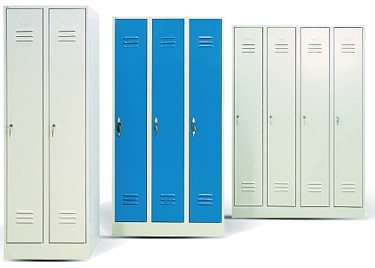 Attēlam ir tikai ilustratīva nozīme.Visām mēbeļu izgatavošanā lietotajām krāsām un materiāliem ir jābūt sertificētiem.Pirms mēbeļu izgatavošanas precizēt un saskaņot ar pasūtītāju mēbeļu krāsas, izmērus un konstrukcijas.Pretendentam jāparedz darbu apjomu tabulā minēto darbu veikšanai nepieciešamie materiāli un papildus darbi, kas nav minēti šajā sarakstā, bet bez kuriem nebūtu iespējama mēbeļu piegāde un uzstādīšanas darbu tehnoloģiski pareiza un spēkā esošajiem normatīviem atbilstoša veikšana pilnā apjomā.Garantijas laiks – ne mazāk kā 2 gadi.Pielikums Nr.2PIETEIKUMS IEPIRKUMAM,,Mēbeļu iegāde Daugmales pamatskolas vajadzībām” (identifikācijas Nr. ĶND/2014/31)Saskaņā ar iepirkuma „Mēbeļu iegāde Daugmales pamatskolas vajadzībām” nolikumu, apakšā parakstījies, apliecinu, ka ___________________________________ (Pretendenta nosaukums/vārds uzvārds):Piekrītam iepirkuma nolikuma noteikumiem un garantējam iepirkuma nolikuma un tā pielikumu prasību izpildi. Iepirkuma nolikuma noteikumi ir skaidri un saprotami.Netiekam likvidēti, pasludināti par maksātnespējīgiem, saimnieciskā darbība nav apturēta vai pārtraukta, vai nav uzsākta tiesvedība par bankrotu.Nav nodokļu vai valsts sociālās apdrošināšanas obligāto iemaksu parādi Latvijā vai valstī, kur sabiedrība reģistrēta, kas kopsummā katrā valstī pārsniedz 150 euro.Visas piedāvājumā sniegtās ziņas ir patiesas un precīzas.Apzināmies un saprotam, ka Pasūtītājs var pieņemt vai noraidīt jebkuru piedāvājumu, kā arī noraidīt visus piedāvājumus jebkurā brīdī līdz uzvarētāja noteikšanai.Kontaktpersona: _____________________________ (vārds, uzvārds) _______________________ (tālruņa Nr.) _______________________ (faksa Nr.)Ar šo apstiprinu sniegto ziņu patiesumu.Datums: _______________                                (Pretendenta vai tā pilnvarotās personas paraksts, tā atšifrējums, zīmogs)Pielikums Nr.3Iepirkuma procedūras,, Mēbeļu iegāde Daugmales pamatskolas vajadzībām”Finanšu piedāvājumsIepazīstoties ar Iepirkuma procedūras „Mēbeļu iegāde Daugmales pamatskolas vajadzībām”  un pielikumiem, kuru saņemšana ar šo ir apliecināta, mēs, parakstījuši šo dokumentu, piedāvājam, saskaņā ar procedūras nolikumu, piegādāt un uzstādīt  norādītās preces par šādu cenu (cenā iekļauti visi nodokļi un nodevas (izņemot PVN), piegādes un montāžas izmaksas, kā arī citi izdevumi, kas saistīti ar līguma izpildi) :(Vieta, datums) _________, 2014. gada ____. ___________
N.p.k.SkapītisIzmērs AxPxDz (mm) bez cokolaSkaits, gbCokola augstums, mm14 durvju1200 x 1200 x 4001620023 durvju1200 x 900 x 400420034 durvju1500 x 1200 x 4001220043 durvju1500 x 900 x 4001200Pretendenta nosaukums/Vārds Uzvārds: Vien. reģistrācijas Nr./pers. kods:Juridiskā adrese:Faktiskā  adrese:Bankas nosaukums: Bankas kods: Konta Nr.:Nr.NosaukumsMērv.Daudzums Cena bez PVN, EURSumma bez PVN, EUR1.Skapis (4-durvju, 1200 x 1200 x 400)Gab.162.Skapis (3-durvju, 1200 x 900 x 400)Gab.43.Skapis (4-durvju, 1500 x 1200 x 400)Gab.124.Skapis (3-durvju, 1500 x 900 x 400)Gab.15.Mēbeļu piegāde, montāža un uzstādīšanaGab.33KOPĀ, EUR bez PVNKOPĀ, EUR bez PVNKOPĀ, EUR bez PVNPVN 21%PVN 21%PVN 21%SUMMA, EUR ar PVNSUMMA, EUR ar PVNSUMMA, EUR ar PVN<Paraksttiesīgās personas amata nosaukums, vārds un uzvārds><Paraksttiesīgās personas paraksts>